Разработчик: Попова Т.А.Дата: апрель 2018 г. Развлечение во 2 младшей группе «В ГОСТЯХ У МОЙДОДЫРА»Цель: Формирование  у детей представления о здоровье как одной из главных ценностей человеческой жизни.Задачи:1. Познакомить детей с правилами, помогающими сохранить собственное здоровье.2. Способствовать развитию устойчивого интереса и отзывчивость к музыкальным произведениям.3. Закрепить знания детей о сказке Чуковского «Мойдодыр».4. Воспитывать заботливое отношение к своему здоровью.Ход мероприятияПод музыку песни «Физкульт-Ура!» дети входят в зал выполняют перестроение, выстраиваются в шахматном порядке, читают монтаж стихов.1 ребенок. Приветствуем всех, кто время нашел,На праздник здоровья к нам в садик пришел!2 ребенок. Пусть осень холодная смотрит в окно,Но в зале уютно у нас и светло!3 ребенок. Мы здесь подрастаем, мужаем мы здесь,И набираем естественно вес!4 ребенок. Всегда мы здоровы, с зарядкой дружны,Нам спорт с физкультурой, как воздух нужны.5 ребенок. А с ними порядок, уют, чистота.Эстетика, в общем, сама красота!6 ребенок. Здоровье своё бережём с малых лет.Оно нас избавит от болей и бед!7 ребенок. Все собрались? Все здоровы?Бегать и играть готовы?8 ребенок. Ну, тогда подтянись,Не зевай и не ленись,На разминку становись!Исполняют ритмический танец «Я. ты, он, она». После танца под музыку выходит Мойдодыр, витамины А, В, С.Мойдодыр. Все Чуковского читалиИ меня давно узнали.Я - Великий Умывальник,Умывальников начальникЗнаменитый Мойдодыр И мочалок командир.(Поворачивается к ведущим).Мойдодыр. Со мной мои хорошие,Надежные помощники:Старый друг проверенный -Полезная Бактерия.Она и просто, и легкоПревращает молоко В простоквашу и кефир.(Поворачивается к витаминам).Мойдодыр. Познакомьтесь: витамины - А, В, С.Нынче к доброй медицине они покажут путь тебе.Витамин А. Помни истину простую -Лучше видит только тот,Кто жует морковь сырую,
Или пьёт морковный сок.Витамин В. Рыбий жир всего полезней,Хоть противный - надо пить!Он спасает от болезней,Без болезней лучше жить! 
Витамин С. От простуды и ангиныПомогают апельсины.Ну, а лучше съесть лимон,Хоть и очень кислый он.Витамин А. Чтобы были вы красивы!Витамин В. Чтобы не были плаксивы!Витамин С. Чтоб в руках любое дело дружно спорилось, кипело!Витамин А. Чтобы громче пелись песни.Витамин В. Жить чтоб было интересней!Витамин С. Нужно сильным стать, здоровым,Есть творог, сметану, плов, соки пить и молоко.Мойдодыр: (обращаясь к детям): Эти истины не новы! Витамины - это жизнь!С ними нужно всем дружить!Мойдодыр: Все, и взрослые, и дети,Помните вы наш совет:Витамины: (хором) Круглый год - зимой и летом - Без витаминов жизни нет!Исполняют песню «Витаминки» муз.П.О.Каленской и убегают.Мойдодыр: Здесь я в садике живуУж который год. Откровенно вам скажу: Славный тут народ! Никогда у нас ребята Не едят немытых ягод, Чистят зубы, моют уши...Мой совет совсем не сложный —С грязью будьте осторожны! (В зал пробирается Грязь.)Грязь: Вы про Грязь - И я у вас!Мойдодыр.Ты ко мне не приближайся! И ко мне не прикасайся!Грязь. Ах, ах, ах! Какое платье!Да ведь не на что смотреть!Я б такое не надела.У меня другое дело!От борща пятно большое,Вот метана, вот жаркое,Вот мороженое ела,Это в луже посидела,Это клей, а здесь чернила,Согласитесь очень мило!Я наряд свой обожаю,На другой не променяю.Я открою вам секрет:Лучше платья просто нет.Идет к (детям) гостям здороваться, все от неё отворачиваются.Грязь. Не хотите? Как хотите?Вы не вымыли посуду?Значит, скоро я прибуду.Если пол вы не помыли,Значит, в гости пригласили, Перестаньте убирать,Окна мыть, пол подметать.Я, друзья, боюсь щекотки. Забираюсь в уголки,Там, где пыль и пауки.Тараканов, мух люблю.Пауки и паучата,Где вы, славные ребята?Изо всех углов ползите,Паутины наплетите!Исполняется «Танец пауков»Мойдодыр.Быстро веники возьмите,Пауков всех прогоните!Грязь. Ой-ой-ой! Сейчас мы посмотрим, как вы с другими моими помощниками справитесь. Микробы, ко мне!(Выбегают микробы, исполняют песню - танец на мелодию "Чунга-чанга")Мы - микробы весело живем.Мы - микробы песенку поем.Мы - микробы очень любим грязь.Мы - микробы ненавидим вас.Всех, кто любит умываться,Сам умеет причесаться,Руки мыть и чистить зубы -Мы не любим.А нерях, грязнуль, лентяев,Неумытых разгильдяевОчень любим, очень любим, очень любим!Микробы:Мы микробы страшные, Страшные, страшные!Вредные ужасные,Ужасные, ужасные! Мы любим не букашек,А грязных замарашек!Их схватим и утащим, И мамам не отдадим!Микробы. Кто с водой не дружен.Он-то нам и нужен!Кто боится мыла?Ах, какой он милый!Кто не моет даже рук,Значит, нам он брат и друг!Мойдодыр. Ну-ка, дети помогите Предметы гигиены и чистоты назовите,Микробы их боятся и вмиг все испарятся.(Дети называют предметы гигиены, микробы убегают)Мойдодыр.Ну, теперь ты убедилась,Что сюда ты зря явилась! Умываются ребята,Умываются зверята. И зарядкой заниматься Постоянно им не лень. С настроением хорошим Начинают каждый день!Грязь.Плохи здесь мои дела,Здесь друзей я не нашла (Грязь уходит)Мойдодыр.Запомнить нужно навсегда: Залог здоровья - чистота!(Выбегают на середину зала дети, выстраиваются, читают «Полезные советы»)1 .Чтоб здоровье сохранить,Организм свой укрепить,Знает вся моя семьяДолжен быть режим у дня.Следует, ребята, знать Нужно всем подольше спать. Ну, а утром не лениться – На зарядку становиться!Чистить зубы, умываться,И почаще улыбаться,Закаляться, и тогда,Не страшна тебе хандра.У здоровья есть враги,С ними дружбы не води!Среди них тихоня лень,С ней борись ты каждый день.Чтобы ни один микробНе попал случайно в рот,Руки мыть перед едойНужно мылом и водой.Кушать овощи и фрукты.Рыбу, молокопродукты -Вот полезная еда,Витаминами полна!На прогулку выходи,
Свежим воздухом дыши.
Только помни при уходе:
Одеваться по погоде!Ну, а если уж случилось:Разболеться получилось,Знай, к врачу тебе пора.Он поможет нам всегда!Вот те добрые советы,
В них и спрятаны секреты,Как здоровье сохранить.
Научись его ценить!Мойдодыр. Ну что ж, друзья, и нам пора! (Угощают витаминами детей и уходят).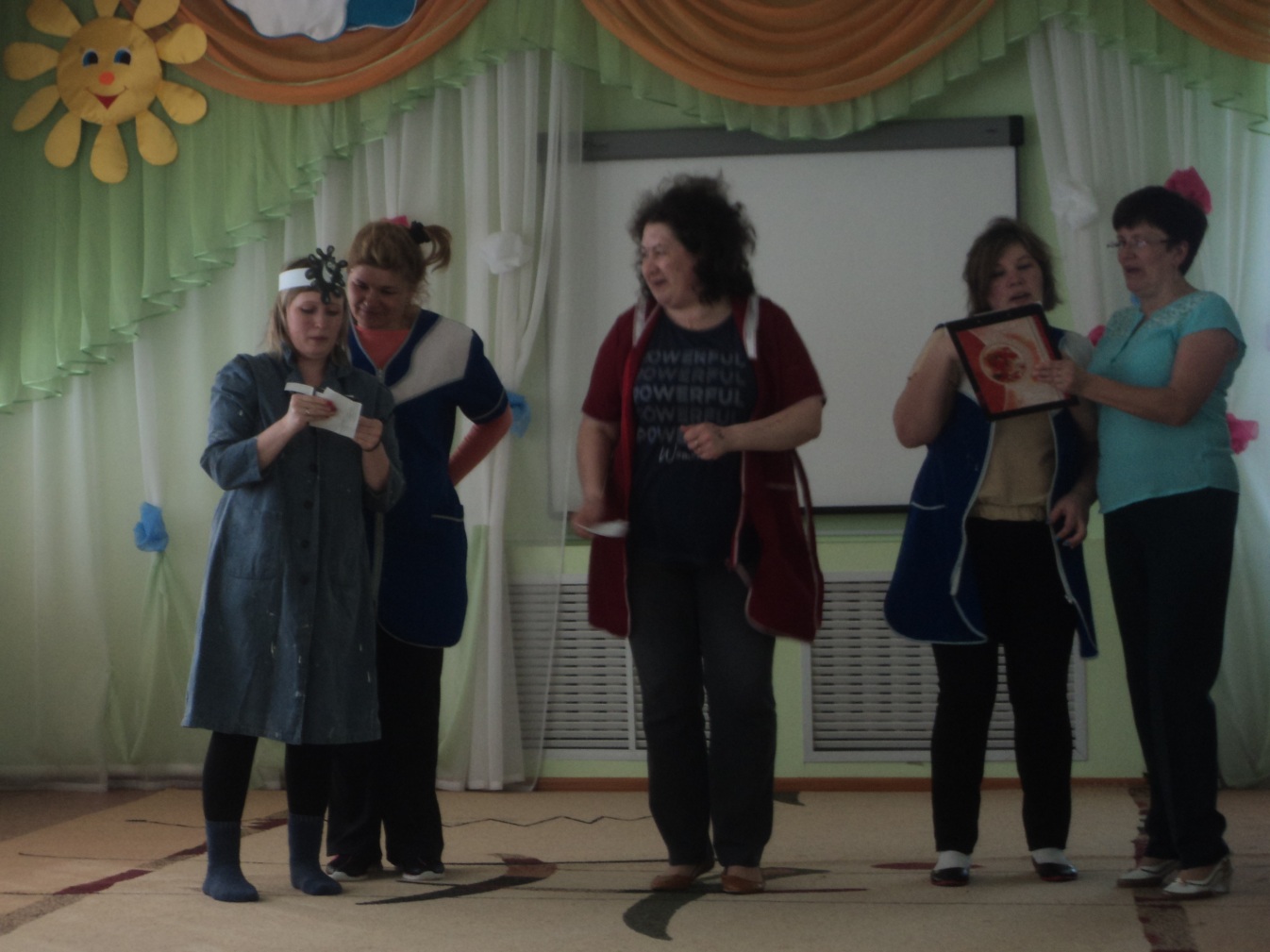 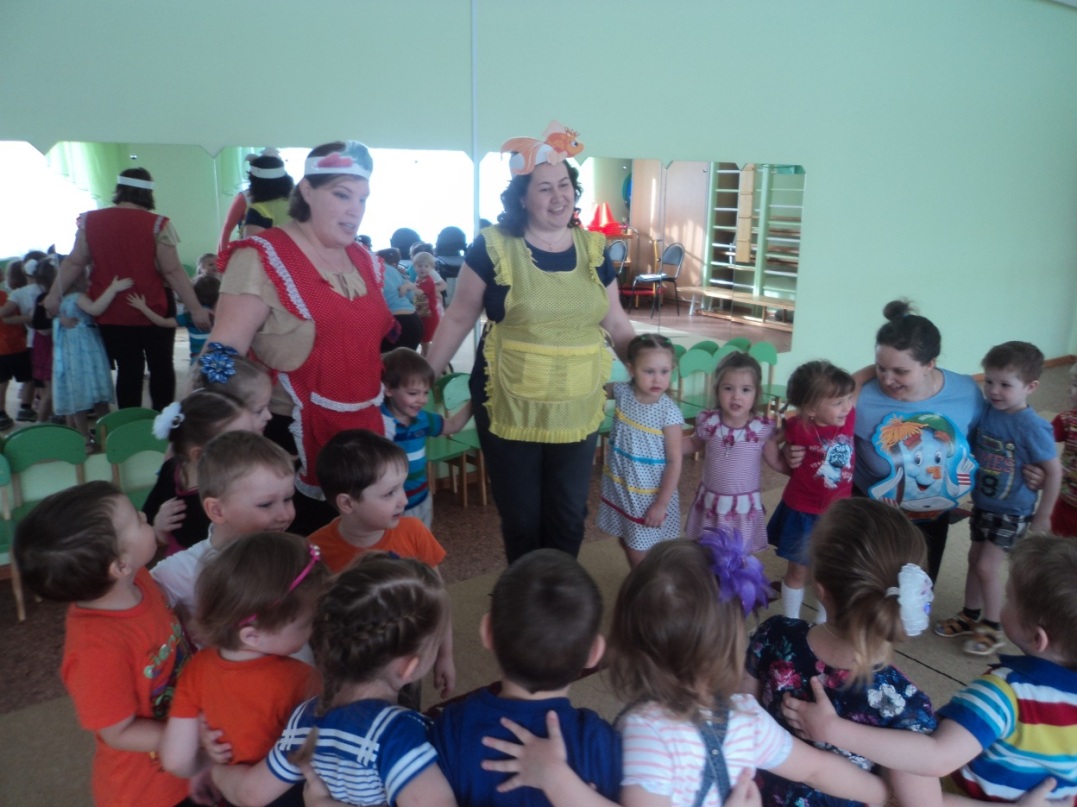 